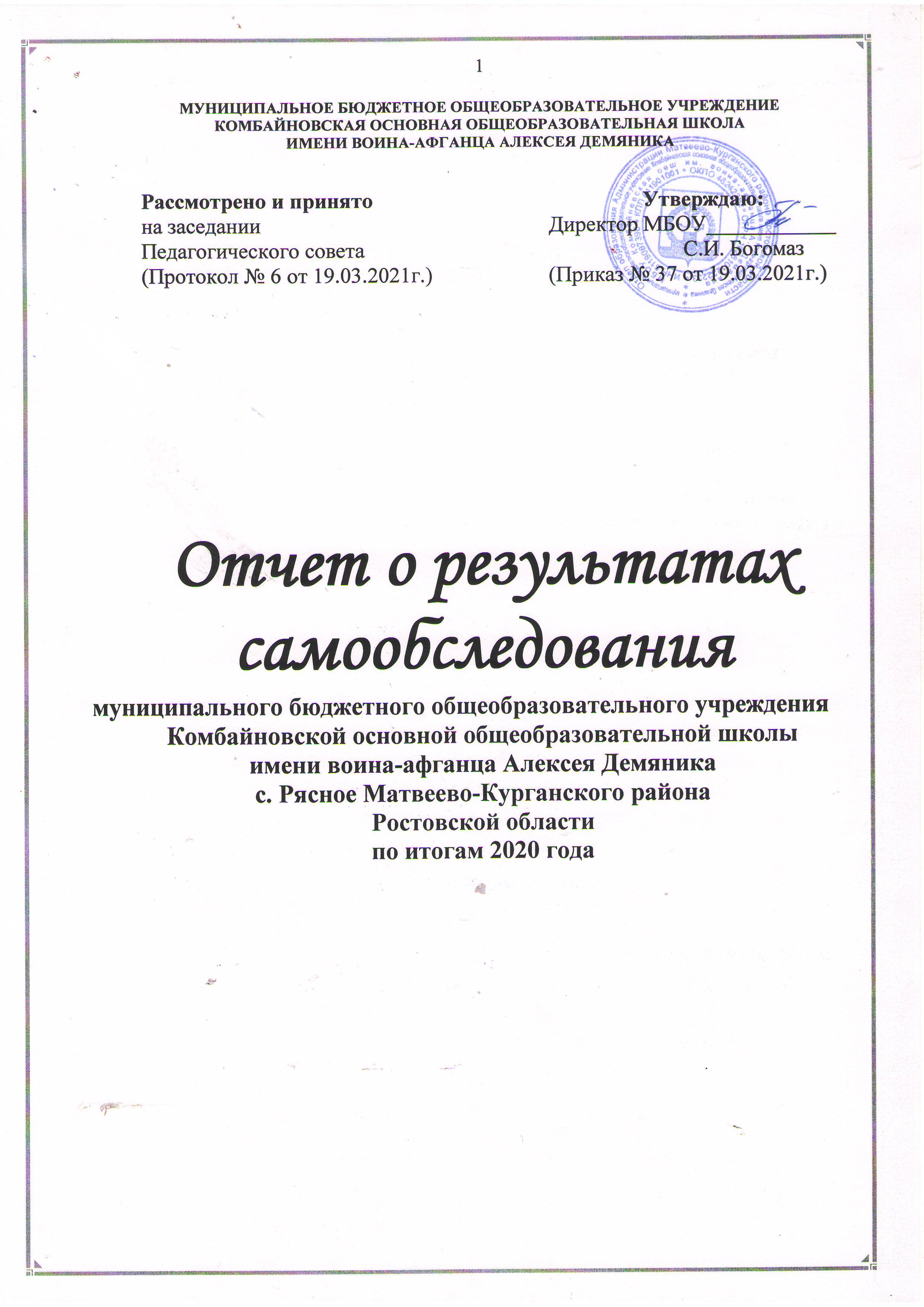 ВведениеСамообследование деятельности МБОУ Комбайновской оош им. воина-афганца А.Демяника проводилось в соответствии с пунктом 3 части 3 ст. 28, пунктом 3 части 2 ст. 29 Федерального закона от 29 декабря 2012 года № 273-ФЗ «Об образовании в Российской Федерации», с приказами Министерства образования и науки Российской Федерации от 10.12.2013 № 1324 «Об утверждении показателей деятельности образовательной организации, подлежащей самообследованию», от 14.06.2013 № 462 «Об утверждении порядка проведения самообследования образовательной организацией», от 14 декабря 2017 г. № 1218 «О внесении изменений в Порядок проведения самообследования образовательной организации, утвержденный приказом министерства образования и науки Российской Федерации от 14 июня 2013 г. № 462», Порядком предоставления отделу образования Администрации Матвеево-Курганского района отчета о результатах самообследования образовательной организации, утвержденного приказом отдела образования Администрации Матвеево-Курганского района от 31.01.2018 № 45, в целях проведения ежегодного мониторинга системы общего образования Матвеево-Курганского района, на основании приказа ООА «О проведении самообследования в образовательных организациях Матвеево-Курганского района за 2020 год» № 28 от 03.02.2021г., приказа МБОУ Комбайновской оош им. воина-афганца А.Демяника «О проведении процедуры самообследования по итогам 2020 года» № 37 от 19.03.2021г.Целями проведения самообследования являются оценка образовательной деятельности, системы управления организацией, содержания и качества подготовки обучающихся, организации образовательной деятельности, востребованности выпускников, качества кадрового, учебно-методического, библиотечно-информационного обеспечения, материально-технической базы, функционирования внутренней системы оценки качества образования, а также анализ показателей деятельности организации, подлежащей самообследованию, устанавливаемых федеральным органом исполнительной власти, осуществляющим функции по выработке государственной политики и нормативно-правовому регулированию в сфере образования.Отчет о самообследовании представлен на Педагогическом совете (Протокол № 6 от 19.03.2021г.), а также размещен на официальном сайте МБОУ Комбайновкой оош им. воина-афганца А.Демяника kombainovskay.mkobr61.ru.Отчет состоит из двух частей:Раздел 1. Аналитическая часть.Раздел 2. Информация о показателях деятельности образовательной организации, подлежащей самообследованию.РАЗДЕЛ IАНАЛИТИЧЕСКАЯ ЧАСТЬ1. Организационно-правовое обеспечение деятельности образовательного учрежденияМуниципальное бюджетное общеобразовательное учреждение Комбайновская основная общеобразовательная школа имени воина-афганца Алексея Демяника.  Организационно-правовая форма: тип – общеобразовательное учреждение; вид – основная общеобразовательная.Местонахождение: юридический адрес: 346975, Ростовская область, Матвеево-Курганский район, село Рясное, ул. Таганрогская, 2а.  фактический адрес: 346975, Ростовская область, Матвеево-Курганский район, село Рясное, ул. Таганрогская, 2а.   Телефон:  8(86341) 3-39-43.E-mail: mk-komb@yandex.ru.Сайт: kombainovskay.mkobr61.ru.Устав МБОУ Комбайновской оош им. воина-афганца А.Демяника (приказ Отдела образования Администрации Матвеево-Курганского района № 456 от 16.12.2014г.).Учредитель: Отдел образования Администрации Матвеево-Курганского района Ростовской области.Лицензия на право ведения образовательной деятельности: серия 61Л01 № 0002134, регистрационный № 4518 от 26.03.2015г.Перечень реализуемых общеобразовательных программ: - Программа начального общего образования;- Программа основного общего образования;- Программы дополнительного образования детей и взрослых.Государственная регистрация юридического лица: № 1026101232233 от 12.10.2006г.Аккредитация: серия 61Л01 № 0000724 регистрационный № 2544 от 07.05.2015г.Наличие филиалов, их местонахождение, телефоны – нет.Школа является центром воспитания в социуме и активно взаимодействует с социумом на принципах социального партнёрства.  Со многими  организациями заключены договоры о сотрудничестве.Связь с социумомВывод: Нормативно-правовые документы соответствуют требованиям действующего законодательства в сфере образования.2. Структура образовательного учреждения и система управленияУправление школой осуществляется на основе коллегиальности, четкого распределения уровней ответственности, открытости и доверия к исполнителям отдельных направлений образовательно-воспитательного процесса. Решения принимаются исходя из педагогической целесообразности и требований трудового законодательства, обязательного выполнения положений Устава школы и нормативно-правовых актов, регулирующих учебно-воспитательный процесс.Административное управление школой осуществляет директор и его заместитель. Основной функцией директора школы является координация усилий всех участников образовательного процесса через общее собрание работников школы, Педагогический совет, Методический совет, Совет родителей (законных представителей) обучающихся, Совет обучающихся.В систему управления образовательно-воспитательным процессом в МБОУ Комбайновской оош им. воина-афганца А.Демяника входят структурные подразделения:социально-психологическая служба;психолого-педагогический консилиум;школьные методические объединения учителей-предметников;органы ученического самоуправления. В школе активно работают органы ученического   самоуправления, а также классные родительские комитеты.   В детском самоуправлении это, прежде всего, детская организация «ЕЮП» (Единство юных пионеров), пользующаяся немалым авторитетом в детском коллективе, а также классные органы самоуправления – в каждом классе свои.  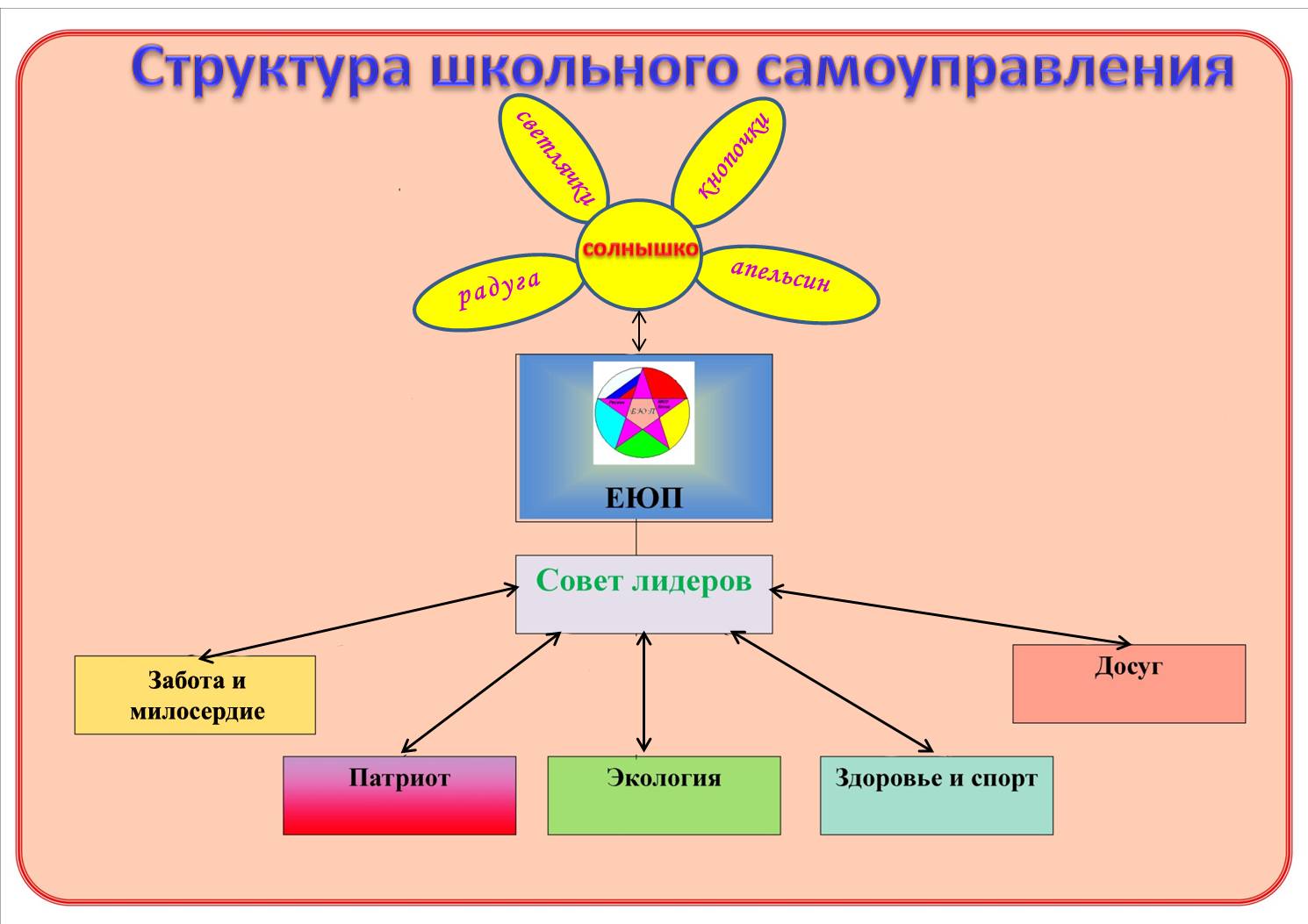 Структура органов самоуправленияМБОУ Комбайновской оош им. воина-афганца А.ДемяникаВыводы: Существующая система управления образовательной организацией способствует достижению поставленных целей и задач, запросам участников образовательного процесса, реализации компетенций образовательной организации, закрепленных в ст. 26 и ст. 28 Федерального закона № 273-ФЗ от 27.12.2012 «Об образовании в Российской Федерации». В следующем учебном году необходимо работать над дальнейшим развитием государственно-общественного управления.3. Содержание образовательного процессаДанные о контингенте обучающихсяВ школе обучается 144 обучающихся, что составляет 9 классов.Основной контингент учащихся – дети из семей со средним культурным уровнем. Невысок процент семей, где родители имеют высшее образование. У значительной части детей слабая дошкольная подготовка.В школе обучаются   в основном дети из малообеспеченных и среднеобеспеченных семей.СОЦИАЛЬНЫЙ СТАТУС УЧАЩИХСЯНаличие классификации семей и сложившаяся система работы с ними даёт нам следующую картину о социальных проблемах воспитания детей:Самая большая проблема – малообеспеченность, низкий уровень жизни семей, в которых воспитываются дети. Вторая проблема – это проблема неполных семей. Она заключается в том, что единственный родитель, изо всех сил стараясь обеспечить своих детей, чтобы они по возможности ни в чём не нуждались, работают на нескольких работах и совершенно не имеют возможности не то чтобы проконтролировать учёбу, просто побеседовать со своими детьми, они зачастую их просто не видят.Сведения об учебных программах, используемых образовательным учреждениемДополнительные образовательные программы, реализуемые образовательным учреждениемС целью учета качественных образовательных изменений у обучающихся в 2020 году педагогами школы проводился мониторинг знаний и умений учащихся. Результаты мониторинга учитывались в организации работы с детьми, в частности при подготовке к итоговой аттестации.Оценка качества образования     Уровень успеваемости и качества знанийПоступление выпускников в учреждения профессионального образованияВыводы: Качество образования выпускников соответствует требованиям ФГОС. Продолжать вести систематическую и целенаправленную работу по подготовке учащихся к государственной итоговой аттестации, совершенствовать работу школьной системы оценки качества образования; развивать информационно-образовательную среду школы.4. Воспитательная система в школеВажной задачей является усиление воспитательного потенциала школы. Сегодня в школе ведется разноплановая и многоаспектная воспитательная работа, охватывающая все направления гражданско-патриотического и духовно-нравственного воспитания.Важнейшей методической проблемой в организации и осуществлении воспитательной работы оставалось создание обновленной системы воспитания обучающихся:соответствующей современным общественным требованиям и государственным запросам;способной сформировать у обучающихся необходимый набор социальных компетенций, позволяющий подготовить их к жизни в современном обществе.Наличие подобной системы призвано: создать максимально благоприятные условия для раскрытия, как творческого, так и познавательного потенциала обучающихся; сформировать у них необходимый набор нравственных ценностей;сформировать социально-коммуникативный уровень поведения.В условиях реализации приоритетного национального проекта «Образование» воспитательная работа в образовательном учреждении уже не может рассматриваться как набор определённых мероприятий, добавочных по отношению к урочной деятельности, а становится неотъемлемой частью целостного образовательно-воспитательного процесса со всеми его формами взаимоотношений и взаимодействий между субъектами.Как следствие основными воспитательными задачами, поставленными перед педагогическим коллективом школы, стали:формирование ключевых компетентностей учащихся через эффективное использование современных технологий в процессе воспитания;формирование гражданской ответственности и правового самосознания, духовности и культуры, инициативности, самостоятельности, толерантности, способности к успешной социализации в обществе и активной адаптации на рынке труда;формирование осознанной активной позиции учащихся, направленной на сохранение и укрепление их здоровья;поддержка и развитие духовно-нравственных и гражданских позиций личности;создание условий для реализации интересов, склонностей, способностей, пробуждение новых интересов;формирование внутренней потребности личности в непрерывном самовоспитании.Реализация поставленных задач осуществлялась в соответствии с планом воспитательной работы, который был составлен таким образом, чтобы в каждой четверти привлечь учащихся к участию в мероприятиях по различным направлениям воспитательной работы.Работа по предупреждению распространения и употребления ПАВ.Проведена работа, направленная на борьбу с курением в несколько этапов.1-ый этап: проведена мини-анкета по выявлению отношения девочек и мальчиков к курению. Дети выразили резко отрицательное отношение к курению, даже нейтральных ответов типа «не знаю» было всего несколько.  И на вопрос хотели ли мальчики и девочки иметь курящего мужа или жену, дети отвечали резко отрицательно, даже обосновывали свои ответы.2-ой этап: Проведён конкурс плакатов на эту тему «Не кури».3-ий этап: Общешкольный сбор на ту же тему, где дети узнали о времени, месте и обстоятельствах возникновения пагубной привычки курения в древности; о вреде, наносимом здоровью человека, который курит.Проведён цикл мероприятий, направленных на формирование отрицательного отношения, отвращения к наркотикам и токсинам. В 9-ом классе проведена презентация о вредном и опасном влиянии курения на детский организм.Социальным педагогом были подготовлены и розданы классным руководителям для изучения с детьми на классных часах статьи Уголовного Кодекса «О незаконном изготовлении, приобретении, хранении... наркотических средств или психотропных веществ». Классными руководителями были доведено до сведения детей основные причины, по которым люди соприкасаются с наркотиками и токсическими веществами, как происходит процесс затягивания в «омут».Проведены интерактивные занятия с ребятами 8- 9-ых классов по теме «Алкоголь», где дети, работая в группах кооперативного обучения сами, получив задания индивидуально для каждой группы, рассуждая, самостоятельно сделали необходимые выводы пагубности алкогольного пристрастия.Подготовлены рекомендации для родителей по раннему выявлению вредных привычек подростков, которые помогут родителям рассеять тревоги и, возможно, предотвратить беду, их рассмотрения на классных родительских собраниях.Среди учащихся школы многие дети имеют устоявшуюся привычку к курению. Проведены индивидуальные беседы с такими учащимися, встречи с родителями по поводу куреня.Оказание помощи учащимся в профориентации, трудоустройстве и трудовой адаптации.В течение года выпускники знакомились с профессиями, в которых нуждается рынок труда, а также с учебными заведениями города Таганрога и рабочего посёлка Матвеев-Курган, где ребята смогут продолжить своё обучение и получить профессию. Школу посещали представители ОУ г. Таганрога: механический колледж, ПУ №23, ПТУ № 80 р.п. М-Курган, колледж РИНХа.Развитие творческих способностей учащихся.Проведена наглядная агитация по вовлечению учащихся в кружки и секции. Проведены встречи с руководителями кружков и секций.Составлены списки учащихся, посещающих кружки и секции. В школе работают кружки: компьютерная графика, умелые руки, стрельба, картинг, моделирование. Кроме школьных кружков и секций ребята занимались в М-Курганских студиях, секциях, кружках, где развивали свои творческие способности. Это секции футбола, танцевальный кружок, кружки изобразительного искусства, музыкальная школа. Танцевальный и драмкружок в ДК села Рясное. Всего охвачено 127 человек. (89 %учащихся).Очень важно отметить, что ребята, состоящие на ВШУ, посещали кружки по интересам.Работа с детьми «группы риска».Проведена диагностика детей «группы риска» с помощью классных руководителей. Заполнены карты дезадаптированных учащихся и карты учёта проводимой работы с ними.Изучались личностно-индивидуально-психологические особенности детей «группы риска» с помощью методов:а) наблюдения;б) отслеживание поведения во внеурочное время;в) изучение записей в классном журнале и медкарте.Проводились индивидуальные консультации с родителями, обучающимися, с педагогами.Проводились посещения семей «трудных детей» на дому (29 визитов).Посещения уроков с целью наблюдения за девиантными детьми, изучения их личностей, их психологическим состоянием.Осуществлялся постоянный, систематический контроль за посещаемостью, успеваемостью детей «группы риска».Социальный педагог принимала участие в работе Педсовета школы по преодолению плохой посещаемости, успеваемости, прилежания учащихся. Проводилось заседание Совета профилактики, где рассматривались вопросы, касающиеся поведения, успеваемости учащихся. Проведены мероприятия празднования Международного дня детского Телефона доверия.В рамках поддержки одаренных детей, обучающиеся принимали участие в олимпиадах, смотрах, конкурсах различного уровня:         Хочется отметить, что по сравнению с прошлым учебным годом вырос охват обучающихся, возросло количество учителей, активно принимающих участие с детьми в олимпиадах и конкурсах по различным предметным направлениям. Это способствует выявлению одаренных детей, независимой оценки качества обучения, повышению мотивации обучающихся, внедрению инновационных педагогических технологий в образовательный процесс.    В 2020 году учителя-предметники вели работу с одаренными детьми по заранее утвержденному плану работы, а также скорректированным индивидуальным планам.Расписание кружковой работыВыводы: Воспитательная работа, проводимая в школе, довольно успешна, но тем не менее в 2021 году необходимо:- активизировать работу по вовлечению большего числа родителей в жизнь школы;- поддерживать активные творческие семьи;- продолжать сотрудничество с учебными заведениями, при проведении профориентационной работы;- изучать интересы учащихся и активизировать работу по удовлетворению информационных запросов выпускников;- вести активную работу по поддержке творческой активности учеников и раскрытию новых талантов;- продолжать работу по профилактике правонарушений среди подростков.5. Условия обеспечения образовательного процессаРежим работы образовательного учрежденияУчебно-материальная база, благоустройство и оснащенностьIT – инфраструктураТехнические и транспортные средстваУсловия для занятий физкультурой и спортом, для досуговой деятельности и каникулярного отдыха детейОрганизация питанияОрганизация медицинского обслуживанияМедицинское обслуживание обучающихся организуется на базе ФАП села Рясное.Обеспечение безопасностиОхрана школы осуществляется охранным предприятием «Вектор».  Установлены и действуют тревожные кнопки, видеонаблюдение, заключён договор с вневедомственной охраной. Кадровый потенциал образовательного учрежденияСведения о педагогических работниках (включая административных и других работников, ведущих педагогическую деятельность)Выводы: Условия обеспечения образовательного процесса, информационно-технологическое обеспечение, материально-техническая база, научно-методическое обеспечение, кадровый потенциал, соответствуют требованиям ФГОС НОО и ФГОС ООО; отвечают нормам действующего законодательства и позволяют качественно организовывать образовательный процесс. В 2021 году продолжать создавать условия для педагогов школы по прохождению аттестации и курсовой переподготовки; стимулировать педагогов к участию в профессиональных конкурсах, научно-практических конференциях, публикации материалов из опыта работы. Продолжать организацию внутришкольного повышения квалификации педагогов на основе их участия в методических объединениях, семинарах и мастер-классах. Продолжать вести обновление и пополнение библиотечного фонда; дальнейшее оснащение кабинетов в соответствии с требованиями ФГОС.Заключение. Перспективы и планы развитияСамообследование МБОУ Комбайновской оош им. воина-афганца А.Демяника за 2020 год позволяет сделать вывод о том, что в основном поставленные задачи выполнены, что организационно-правовое обеспечение образовательной деятельности, структура и система управления, реализация образовательной программы, оценка качества образования, условия образовательного процесса в школе в целом отвечают современным требованиям. Учебные программы по всем предметам пройдены. Созданы эффективные условия для реализации качественного образования, повысился уровень работы с одаренными детьми, успешно решаются вопросы духовно-нравственного воспитания как фактора личностного развития ребенка.Наряду с отмеченными позитивными изменениями педагогическому коллективу школы в современных условиях предстоит построить школьное обучение так, чтобы выпускники могли самостоятельно ставить серьезные цели и достигать их, умело реагировать на разные жизненные ситуации. Необходимо обеспечить взаимодействие ОУ с организациями социальной сферы, совершенствовать содержание, формы и методы внеурочной деятельности, усилить воспитательный потенциал системы дополнительного образования.Анализ деятельности образовательного учреждения за год и анализ целей и задач современного образования с точки зрения реализации социального заказа и государственной политики в области образования дает возможность определить цели и задачи на 2021 год.Цели:1. Совершенствование механизмов устойчивого развития школы, обеспечивающих комплекс условий для формирования гармонично развитой, социально активной, творческой личности, направленных на достижение высокого качества образования в условиях созданного единого информационного пространства. 2. Повышение конкурентоспособности выпускника школы путем обеспечения свободы выбора учащимися направлений индивидуально-творческого развития и жизненного самоопределения. 3. Внедрение в воспитательную среду инновационных педагогических технологий, обеспечивающих развитие обучающихся. 4. Совершенствование единого информационного пространства на основе использования новейших информационных технологий, интеграции в информационные сети, повышения информационно-культурной компетентности учащихся и педагогов.Задачи:1. Обеспечение роста школьного образования, основанного на инновационных технологиях национальной инициативы «Наша новая школа».2. Обеспечение современного качества образования через социально-педагогическое партнерство школы, семьи и общественности.3. Введение федеральных государственных стандартов на базе начальной ступени обучения.4. Активизация внеурочной деятельности как педагогической стратегии формирования здорового образа жизни участников образовательного процесса.5. Совершенствование системы воспитательной работы путем формирования эффективных систем духовно-нравственного и гражданско-патриотического воспитания.6. Высокоэффективное использование ресурсов сети Интернет как развивающей базы для создания информационно-предметной среды, образования и самообразования обучающихся, учителей, удовлетворения их профессиональных и личных интересов и потребностей.7. Расширение банка цифровых образовательных ресурсов, электронных учебных пособий по каждому предмету.РАЗДЕЛ IIИНФОРМАЦИЯ О ПОКАЗАТЕЛЯХ ДЕЯТЕЛЬНОСТИ ОБРАЗОВАТЕЛЬНОЙ ОРГАНИЗАЦИИ, ПОДЛЕЖАЩЕЙ САМООБСЛЕДОВАНИЮНачальноеобщееобразованиеОсновноеобщееобразованиеСреднее (полное) общее образованиеВсегоОбщее количество классов/ средняя наполняемость5/135/15,8нет10/14,4Общее количество обучающихся6579нет144В том числе:Занимающихся по базовымобщеобразовательнымпрограммам6479нет143Занимающихся по специальным (коррекционным) образовательным программам (указать вид)1нетнет1Занимающихся по программам углублённого изучения предметов (указать предметы)нетнетнетнетЗанимающихсяв группах продлённого днянетнетнетнетЗанимающихся по программам дополнительного образования6579нет144Получающих дополнительные образовательные услуги (в т.ч. платные, за рамками основных образовательных программ, а также посредством других учреждений – дополнительного образования детей)нетнетнетнетПредметНаименование программыСтатус(государственная,авторская)Данные о программе (для государственных – издательские реквизиты, для авторских – автор и рецензент, протокол утверждения)Классы,уровень(углубл.,коррекц.,базов.)Начальная школа:Русский языкЛитературное чтениеМатематикаОкружающий мирТехнология МузыкаИЗОШкола РоссииГосударственнаяПрограммы четырехлетней начальной школы:«Школа России»: под общей редакцией В.П.Канакина, В.Г.Горецкий. Просвещение. 2016 г.1-4 кл.Базовый уровень Русский языкРусский языкГосударственнаяПримерные программы среднего (полного) общего образования М: Дрофа, 2004г.Программы по русскому языку для общеобразовательных учреждений. 5-11 классы (МО РФ): основной курс/ авт.-сост. С.И. Львова. – М.: Мнемозина, 2009Программы по русскому языку для общеобразовательных учреждений. 5-6 классы (МО РФ): основной курс/ авт.-сост. М.М. Разумовская. – М.: Дрофа, 20095-9базовый уровеньЛитератураЛитератураГосударственнаяПрограммы общеобразовательных учреждений. Литература. 5-11 классы (базовый уровень) под редакцией В.Я. Коровиной (МО РФ). - М.: Просвещение, 2008г5-9Базовый уровеньАнглийский языкАнглийский языкГосударственнаяАвторские программы к курсу «Английский язык» для 2-9 классов общеобразовательных учреждений Комарова Ю.А., Ларионова И.В. – Москва: Русское слово, 2016г; примерных программ по английскому языку (М: АСТ – Астрель, 2004)2-9Базовый уровеньМатематика Математика.Алгебра.Алгебра и начала анализа.ГеометрияГосударственнаяСборник нормативных документов. Математика  / Сост. Э.Д. Днепров, А.Г. Аркадьев. - М.: Дрофа, 2009г.5-9кл.Базовый уровеньИнформатика и ИКТИнформатика и ИКТГосударственнаяПрограмма по информатике и ИКТ/ авт.-сост. И.Г.Семакин – М.: Бином, 2009 Программа по информатике и ИКТ/ авт.-сост. А.В.Горячев. – М.: Баллас, 2009Программа по информатике и ИКТ/ авт.-сост. Л.Л.Босова. – М.: Бином, 20098-9 кл.Базовый уровень   3-4 кл.Базовый уровеньИстория ИсторияГосударственнаяСборник нормативных документов. История/сост. Э.Д. Днепров., А.Г. Аркадьев. – М.: Дрофа, 20095-9Базовый уровеньГеографияГеографияГосударственнаяПримерные программы по географии  основного общего, среднего (полного) общего образования учреждений. – М.: «Дрофа», 2009г.6-9Базовый уровеньОбществознаниеОбществознаниеГосударственнаяСборник нормативных документов. История/сост. Э.Д. Днепров., А.Г. Аркадьев. – М.: Дрофа, 20096-9Базовый уровеньБиологияБиологияГосударственныеПрограммы для общеобразовательных школ, гимназий, лицеев. Биология. 5-11 кл. - М.: Дрофа, 2009 г.5-9Базовый уровеньФизикаФизикаГосударственнаяПрограмма курса физики. 7-9 классы/ Сост. Е.М.Гутник, А.В.Перышкин  М.: Мнемозина, 20097-9Базовый уровеньХимияХимияГосударственнаяСборник нормативных документов. Химия/ Сост. Э.Д. Днепров, А.Г. Аркадьев. - М.: Дрофа, 2009г. 8-9Базовый уровеньМузыкаМузыкаГосударственнаяМузыка. 1-4 классы, 5-8 классы: программы для общеобразовательных учреждений/ В.В. Алеев, Т.И. Науменко. – М.: Дрофа, 20092-7Базовый уровеньИзобразительное искусствоИзобразительное искусствоГосударственнаяПрограммно-методические материалы: Изобразительное искусство. 5-9 кл. Сост.Б.М. Неменский. М., Просвещение, 2009г.5-7Базовый уровеньИскусствоИскусствоГосударственнаяПрограммы общеобразовательных учреждений по Искусству авторы Сергеева, Кашакова, Критская, из. Просвещение, 2012г.8-9Базовый уровеньФизическая культураФизическая культураГосударственнаяПрограммы общеобразовательных учреждений. Лях В.И., Маслов М.В. Физическая культура. – М.: Просвещение, 20121-9Базовый уровеньТехнологияТехнологияГосударственнаяПримерная программа среднего (полного) общего образования по технологии (составлена на основе федерального компонента гос.стандарта основного общего образования).Москва, Вента – граф, 20075-8Базовый уровеньОБЖОБЖГосударственнаяПримерная программа среднего (полного) образования по основам безопасности жизнедеятельности (составлена на основе федерального компонента гос.стандарта). М.-2004.5-9Базовый уровень№КлассФ.И.О. учителяНаправление ФГОСВидыдополнительных образовательных услуг11Мирошниченко Ю.В.Духовно-нравственноеНаучный клуб «Доноведение»21Мирошниченко Ю.В.Общеинтеллектуальное Клуб «Хочу знать»31Мирошниченко Ю.В.ОбщекультурноеКружок «Волшебный карандаш»41Сивопляс Т.В.Социальное Кружок «Школа общения»51Макеенкова А.В.Социальное Кружок «Планета доброты»61Цыба В.В.Спортивно-оздоровительноеКлуб «Шахматная школа»71Карась М.В.Спортивно-оздоровительноеКружок «Здоровячок»82Колесникова А.А.Духовно-нравственноеНаучный клуб «Доноведение»92Колесникова А.А.Общеинтеллектуальное Клуб «Хочу знать»102Колесникова А.А.ОбщекультурноеКружок «Волшебный карандаш»112Граненко Ю.О.ОбщекультурноеКружок «Увлекательный английский»122Сивопляс Т.В.Социальное Кружок «Школа общения»132Макеенкова А.В.Социальное Кружок «Планета доброты»142Цыба В.В.Спортивно-оздоровительноеКлуб «Шахматная школа»152Карась М.В.Спортивно-оздоровительноеКружок «Здоровячок»163 АФёдорова Т.Н.Духовно-нравственноеНаучный клуб «Доноведение»173 АФёдорова Т.Н.Общеинтеллектуальное Клуб «Хочу знать»183 АФёдорова Т.Н.ОбщекультурноеКружок «ЮПИД»193 АГраненко Ю.О.ОбщекультурноеКружок «Увлекательный английский»203 АСивопляс Т.В.Социальное Кружок «Школа общения»213 АМакеенкова А.В.Социальное Кружок «Планета доброты»223 АЦыба В.В.Спортивно-оздоровительноеКлуб «Шахматная школа»233 АКарась М.В.Спортивно-оздоровительноеКружок «Здоровячок»243 БИващенко В.В.Духовно-нравственноеНаучный клуб «Доноведение»253 БИващенко В.В.Общеинтеллектуальное Клуб «Хочу знать»263 БИващенко В.В.ОбщекультурноеКружок «Волшебный карандаш»273 БГраненко Ю.О.ОбщекультурноеКружок «Увлекательный английский»283 БСивопляс Т.В.Социальное Кружок «Школа общения»293 БМакеенкова А.В.Социальное Кружок «Планета доброты»303 БЦыба В.В.Спортивно-оздоровительноеКлуб «Шахматная школа»313 БКарась М.В.Спортивно-оздоровительноеКружок «Здоровячок»324Петрова Т.Г.Духовно-нравственноеНаучный клуб «Доноведение»334Петрова Т.Г.Общеинтеллектуальное Клуб «Хочу знать»344Петрова Т.Г.Общекультурное Кружок «Волшебный карандаш»354Граненко Ю.О.ОбщекультурноеКружок «Увлекательный английский»364Сивопляс Т.В.Социальное Кружок «Школа общения»374Макеенкова А.В.Социальное Кружок «Планета доброты»384Цыба В.В.Спортивно-оздоровительноеКлуб «Шахматная школа»394Карась М.В.Спортивно-оздоровительноеКружок «Здоровячок»405Цыба В.В.Духовно-нравственноеКружок «ОДНКНР»415Сивопляс Т.В.Духовно-нравственноеКружок «В ладу с собой»425Демяник Е.А.Общеинтеллектуальное Кружок «Эрудит»435Юрова Н.В.Общекультурное Кружок «Радужные нотки»445Граненко Ю.О.Общекультурное Кружок «Увлекательный английский»455Макеенкова А.В.Социальное Клуб «ЮИД»465Макеенкова А.В.Социальное Кружок «Планета доброты»475Карась М.В.Спортивно-оздоровительноеКружок «Будь здоров. Лапта»486Цыба В.В.Духовно-нравственноеКружок «ОДНКНР»496Сивопляс Т.В.Духовно-нравственноеКружок «В ладу с собой»506Демяник Е.А.Общеинтеллектуальное Кружок «Эрудит»516Юрова Н.В.Общекультурное Кружок «Радужные нотки»526Кузнецова Л.Н.Общекультурное Кружок «Культура речи»536Макеенкова А.В.Социальное Клуб «ОБЖ»546Макеенкова А.В.Социальное Кружок «Планета доброты»556Карась М.В.Спортивно-оздоровительноеКружок «Будь здоров. Лапта»567Цыба В.В.Духовно-нравственноеКружок «ОДНКНР»577Сивопляс Т.В.Духовно-нравственноеКружок «В ладу с собой»587Богомаз С.И.Общеинтеллектуальное Кружок «В мире права»597Гапоненко Е.Ю.Общеинтеллектуальное «Английский без границ»607Юрова Н.В.Общекультурное Кружок «Радужные нотки»617Юрова Н.В.Общекультурное Кружок «Театральные ступеньки»627Макеенкова А.В.Социальное Клуб «Спасатель»637Макеенкова А.В.СоциальноеКружок «Планета доброты»647Карась М.В.Спортивно-оздоровительноеКружок «Будь здоров. Лапта»658Цыба В.В.Духовно-нравственноеКружок «ОДНКНР»668Сивопляс Т.В.Духовно-нравственноеКружок «В ладу с собой»678Богомаз С.И.ОбщеинтеллектуальноеКружок «В мире права»688Гапоненко Е.Ю.Общеинтеллектуальное«Английский без границ»698Кузнецова Л.Н.ОбщекультурноеКружок «Азбука общения»708Савич Т.Н.ОбщекультурноеКружок «Я в современном мире»718Макеенкова А.В.Социальное Кружок «Спасатель»728Макеенкова А.В.Социальное Кружок «Планета доброты»738Карась М.В.Спортивно-оздоровительноеКружок «Будь здоров. Лапта»749Цыба В.В.Духовно-нравственноеКружок «Общество и культура»759Кузнецова Л.Н.Общеинтеллектуальное Кружок «Занимательный русский язык»769Гапоненко Е.Ю.Общекультурное «Английский без границ»779Савич Т.Н.СоциальноеКружок «Познаю мир»789Макеенкова А.В.Социальное Кружок «Планета доброты»799Сивопляс Т.В.Спортивно-оздоровительноеКружок «Культура здоровья»809Карась М.В.Спортивно-оздоровительноеКружок «Будь здоров. Лапта»2017/20182018/20192019/2020Успеваемость95,9496,7099Качество41,7642,8649Не успевают642Название ССУЗов, СОШ Название ССУЗов, СОШ 201520162017201820192020ВсегоССУЗыТаганрогский политехнический колледж--31-15ССУЗыТаганрогский авиационный колледж21222-9ССУЗыТаганрогский металлургический колледж--1--12ССУЗыКолледж Таганрогского института управления и экономики-------ССУЗыТаганрогский механический колледж14135317ССУЗыКолледж РИНХа М-Курган-------ССУЗыТаганрогский технологический техникум питания и торговли---2--2ССУЗыТаганрогский колледж морского приборостроения 1-522-10ССУЗыНовочеркасский сельскохозяйственный колледж------0ССУЗыТаганрогский педагогический лицей3-----3ССУЗыТаганрогское медучилище---1--1ССУЗыТаганрогский лицей № 4 ТМОЛ--1---1ССУЗыРостовское речное училище имени Седого---1--1ССУЗыРостовский экономический колледж при ЮФУ---1--1ССУЗыПТУ 80 М-Курган12----3ССУЗыПТУ 30 г. Таганрог-------ССУЗыПТУ 23 г. Таганрог--2-1-3ССУЗыПТУ 27 г. Таганрог--1---1ССУЗыПТУ 32 г. Таганрог--1-2-3ССУЗыСОШ №1---35311ССУЗыСОШ №31-----1ССУЗыРяженская сош2-----2ССУЗыНеклиновская сош №22----55ССУЗыМБОУ СОШ № 24 г.Таганрога-1----1ССУЗыРаботают-------Всего:1381716171384Международный уровеньМеждународный уровеньМеждународный уровеньНазвание конкурса, олимпиадыКоличество зарегистрированных участниковСтатус учащегося:- победитель (с указанием ФИО);- призер (с указанием ФИО);- лауреат (с указанием ФИО);- номинант (с указанием ФИО);- участник Конкурс-игра «Кенгуру - математика для всех»30участникиМеждународный интеллектуальный конкурс «КЛАССИКИ»29участникиОлимпиады «Русский медвежонок. Языкознание для всех»56участникиФедеральный уровеньФедеральный уровеньФедеральный уровеньНазвание конкурса, олимпиадыКоличество зарегистрированных участниковСтатус учащегося:- победитель (с указанием ФИО);- призер (с указанием ФИО);- лауреат (с указанием ФИО);- номинант (с указанием ФИО);- участник Всероссийский конкурс «Наша история»2Победитель: Демяник М.Конкурс социальной рекламы «Новый взгляд»1-Общероссийская Олимпиада школьников по основам православной культуры8участникиРегиональный уровеньРегиональный уровеньРегиональный уровеньНазвание конкурса, олимпиадыКоличество зарегистрированных участниковСтатус учащегося:- победитель (с указанием ФИО);- призер (с указанием ФИО);- лауреат (с указанием ФИО);- номинант (с указанием ФИО);- участник Областной этап музейной выставки-конкурса «Лавка древностей»1Победитель: Галицкая А.Конкурс исследовательских работ «Военная история страны на основе семейных фотоархивов»1Лауреат: Штыб С.Олимпиада по граждановедческим дисциплинам	1участник6 областной конкурс-фестиваль литературного творчества среди детей и молодежи Ростовской области2Победители: Гапоненко А., Демяник М.Областной конкурс чтецов «Мне имя Марина…»4участникиОбластной этап конкурса социальной рекламы «Новый взгляд»1участникиНаучно-просветительский конкурс «Российский день истории - 2019»2Победитель: Демяник М. Муниципальный уровеньМуниципальный уровеньМуниципальный уровеньНазвание конкурса, олимпиадыКоличество зарегистрированных участниковСтатус учащегося:- победитель (с указанием ФИО);- призер (с указанием ФИО);- лауреат (с указанием ФИО);- номинант (с указанием ФИО);- участник Районная музейная выставка-конкурс «Лавка древностей»4Победитель: Галицкая А.Творческий конкурс «Рождественская открытка»11участникиРайонный этап конкурса «Воспитан-на-Дону»6участникиКонкурс антинаркотических плакатов «Мы выбираем жизнь»3Победитель: Писковец В.Конкурс «Тепло твоих рук»1участникРайонный конкурс детских рисунков «Мы – избиратели нового времени!»2участникиРайонный этап XVII Всероссийской акции «Я – гражданин России»4участникиРайонный фотоконкурс «Профессии нашего района глазами детей»1участникКонкурс творческих работ «Как радуется женщина цветам!»7Победитель: Зайцева Д.Всероссийский конкурс юных чтецов «Живая классика»3Победитель: Демяник М., Пономаренко Д.Фотоконкурс «Мой край родной»4участникиКонкурс художественных и творческих работ для школьников «Храм души моей»2участникиКонкурс сочинений «Край родной, навек любимый»	3участникиКонкурс творческих проектов по технологии для школьников1Призер: Гапоненко А.Конкурс детского и юношеского творчества «Защитник Отечества – Герой нашего времени!»5Призер: Воронцова Д.Конкурс творческих работ учащихся по математике «Красивые задачи в математике»1участникКонкурс сочинений «Я пишу»1участникКонкурс сочинений «Считаю ли я себя патриотом»1Победитель: Моргун А.Литературный конкурс «И 100, и 200 лет пройдет, никто войны забыть не сможет…»5участникиКонкурс «Лучший урок письма»7Победитель: Говасари Р.Муниципальный этап Всероссийского конкурса сочинений2-Муниципальный конкурс детского творчества «Красота Божьего мира»2участникиКонкурс рисунков среди школьников по теме «Профессии»1участникиКонкурс эссе «Мы за мир!»1участникЧемпионат по настольной образовательной игре «Межгалактические выборы»1Призер: Галицкая А.Конкурс детских сочинений и рисунков «Солдат будущего»1участникМуниципальный конкурс «Мой любимый доктор»12Победитель: Макеенкова П.Конкурс «Как у нас на Тихом Дону»3Призер: Сивопляс Е.Конкурс «Тепло твоих рук»2участникиМуниципальный этап Всероссийской олимпиады по русскому языку8Призер: Демяник М.Муниципальный этап Всероссийской олимпиады по ОБЖ6Победитель: Демяник М.Муниципальный этап Всероссийской олимпиады по литературе8Призер: Гапоненко А.Муниципальный этап Всероссийской олимпиады по обществознанию1участникМуниципальный этап Всероссийской олимпиады по биологии3Победитель: Демяник М.Муниципальный этап Всероссийской олимпиады по географии3участникиМуниципальный этап Всероссийской олимпиады по физике3участникиШкольный уровеньШкольный уровеньШкольный уровеньНазвание конкурса, олимпиадыКоличество зарегистрированных участниковСтатус учащегося:- победитель (с указанием ФИО);- призер (с указанием ФИО);- лауреат (с указанием ФИО);- номинант (с указанием ФИО);- участник Всероссийский конкурс юных чтецов «Живая классика»10Победитель: Демяник М.Призеры: Пономаренко Д., Щербаченко Д.Олимпиада по граждановедческим дисциплинам4Победитель: Демяник М.Конкурс сочинений «Я пишу»8Победитель: Демяник М.Конкурс «Лучший урок письма»10Победители: Говасари Р., Косяченко А., Демяник М., Гапоненко А., Курский А., Щелконогов А., Сивопляс Е., Федоренко Е.Районный фестиваль поэтического творчества «ЮНЫЕ ПОЭТЫ МИУССКОГО КРАЯ»12Победители: Говасари Р., Щербаченко Д., Демяник М., Гапоненко А., Контарева В.Школьный этап Всероссийского конкурса сочинений9Победители: Демяник Марина Олеговна, Сивопляс Елизавета АндреевнаШкольный этап Всероссийской олимпиады по английскому языку20Победитель: Демяник М.;Призеры: Федоренко Е., Галицкая А.Школьный этап Всероссийской олимпиады по биологии38Победитель: Демяник М.;Призеры: Левченко А., Сивопляс Е.Школьный этап Всероссийской олимпиады по географии44Призеры: Стешенко В., Демяник М., Усачева Ю.Школьный этап Всероссийской олимпиады по информатике10участники Школьный этап Всероссийской олимпиады по истории45участникиШкольный этап Всероссийской олимпиады по литературе42Победители: Гапоненко А., Иващенко В., Косяченко А., Хачиян А., Демяник М., Сивопляс Е.;Призеры: Левченко А.,Федоренко Е.Школьный этап Всероссийской олимпиады по математике39участникиШкольный этап Всероссийской олимпиады по искусству10участникиШкольный этап Всероссийской олимпиады по обществознанию29Победитель: Левченко А.; Призеры: Демяник М., Гапоненко А., Цормудян Ж.Школьный этап Всероссийской олимпиады по ОБЖ24Победители: Цормудян Ж.,Демяник М.;Призеры: Жуков И., Яковенко О., Федоренко Е., Чехов А.Школьный этап Всероссийской олимпиады по русскому языку36Победители: Гапоненко А., Левченко А., Демяник М.;Призеры: Цормудян Ж., Иващенко В., Сивопляс Е., Федоренко Е., Косян Г., Яковенко О., Усачёва Ю., Жуков И.Школьный этап Всероссийской олимпиады по технологии47участникиШкольный этап Всероссийской олимпиады по физике23Победители: Демяник М., Сивопляс Е., Жуков И.;Призер: Федоренко Е.Школьный этап Всероссийской олимпиады по физической культуре15Победитель: Жуков И.;Призеры: Цормудян Ж., Сычев В.Школьный этап Всероссийской олимпиады по химии22участникиДни неделиНазвание объединенияВремя работыПреподаватель ПонедельникСпортивная секция «Футбол»16.00 – 18.00Карась М.В.ВторникТанцевальный кружок «Денс-тайм»16.00 – 17.30Колесникова А.А.ВторникШкольная телестудия16.00 – 18.00Демяник О.В.СредаСпортивная секция «Футбол»16.00 – 17.30Карась М.В.Четверг Танцевальный кружок «Денс-тайм»14.15 – 15.45Колесникова А.А.Четверг КЛИО16.00 – 18.00Цыба В.В.ПятницаШкольная телестудия16.00 – 17.30Демяник О.В.ПятницаКЛИО16.00 – 17.30Цыба В.В.1 уровень2 уровень3 уровеньПродолжительность учебного года35 недель(1 кл.-33 недели)35 недель(9 кл.-34недели)-Продолжительность учебной недели5 дней5 дней-Продолжительность уроков40 мин(35 мин.- 1 кл.)40 минут-Продолжительность перерывов10 мин, 15 мин, 20 мин10 мин, 15 мин, 20 мин-Периодичность проведения промежуточной аттестации обучающихсяпо четвертямпо четвертям-Сменность:Количество классов / обучающихся, занимающихся в первую смену1 смена5 кл./65 чел1 смена5 кл./79 чел-Количество классов/ обучающихся, занимающихся во вторую смену---НаименованиеКоличествоПринтер Canon2Принтер Epson2МФУ  Canon4Принтер Epson (лазерный)1Проектор  Epson1Интерактивный проектор KINDERMAN KX 2900 1Интерактивный проектор EIKI LC-XIP20001Проектор BenQ1Мультимедиа проектор DLP, 2000ANSI1Мультимедиа проектор BenQ3Визуалайзер  Avervisions3Телевизор Рубин1ЖК телевизор Samsung 323ЖК телевизор Sharp3ЖК телевизор LG2DVD Видеоплеер BBK-DV318SI4VHS  Видеоплеер LG1Музыкальный центр Samsung DVD  MAX1Музыкальный центр LG1Музыкальный центр караоке1ADSL Router D-Link  DSL-G604T1Беспроводная точка доступа D-Link DWL-G700AP1Видеокамера JVC1Видеокамера JVC1Фотоаппарат Canon1Фотоаппарат Nikon1Цифровая фотокамера Nikon1Цифровая фотокамера Nikon1Музыкальный центр в составе1Цифровая лаборатория Архимед по биологии с собственными датчиками сбора информации.1Интерактивная доска Smartboard2Система голосования Turning Point (на 15 чел)1Тип компьютераКоличествоГде используются (на уроке, факульт. занятии, управлении и др.)Компьютер в сборке FORMOZA  EL 50010В кабинете информатики, начальной школеКомпьютер в сборке FORMOZA  EL 4404В кабинетах информатики, русского языкаКомпьютер Helios1В библиотекеРабочее место ученика3В кабинете технологииРабочее место библиотекаря1В библиотекеРабочее место для интернета1Кабинет литературыКомпьютер в сборке CityLine3В кабинете информатикиНоутбук Asus S501На занятиях по музыке и МХКНоутбук  Asus F 805На занятиях по ИЗО, истории, ОБЖ, обществознанию, географииНоутбук Acer Eme 5256В кабинете информатикиКабинет биологии1В кабинете начальной школыПК в сборе Velton10В кабинетах начальной школы, английского языка, биологии, физики, технологии, в библиотекеВид техникиКоличествоСостояниеГде используетсяУчебное оборудованиенетСтанки и оборудование:Токарный по металлу Токарный по деревуСверлильныйФрезерныйКругло-шлифовальныйКругло-пилильный211111УдовлетворительноеНа уроках технологииАвтотранспортные средстванетДругоенетКол-воСостояниеСостояниеСостояниеКол-воОптимальноеДопустимоеКритическоеСпортивный залнет*  Стадион1*  Буфет, столовая 1 * Мастерская 1 *  Кабинеты:- русского языка- иностр. языка- биологии- физики- географии- начальных кл.- информатики11111141********Мебель * Компьютеры60*Принтер 3*Сканер 1*МФУ4*Проектор 5*Интерактивная доска4*Телевизор5Видео плеер5*Документ-камера5*Библиотека1 * Всего учащихсяКол-во уч-ся, получающих питание в школеКол-во уч-ся, получающих горячее питание% охвата горячим питанием от общего количества учащихся% охвата горячим питанием от числа получающих питание1-4 классы656565100%100%5-9 классы797979100%100%ВСЕГО144144144100%100%ПоказательПоказательПоказательКол.чел.%Всего педагогических работников (количество человек)Всего педагогических работников (количество человек)Всего педагогических работников (количество человек)1818Укомплектованность штата педагогических работников (%)Укомплектованность штата педагогических работников (%)Укомплектованность штата педагогических работников (%)100%100%Из них внешних совместителейИз них внешних совместителейИз них внешних совместителей00%Наличие вакансий (указать должности):Наличие вакансий (указать должности):Наличие вакансий (указать должности):00%Образовательный уровень педагогических работниковОбразовательный уровень педагогических работниковс высшим образованием18100%Образовательный уровень педагогических работниковОбразовательный уровень педагогических работниковсо средним специальным образованием00%Образовательный уровень педагогических работниковОбразовательный уровень педагогических работниковс общим средним образованием00%Прошли курсы повышения квалификации за последние 5 летПрошли курсы повышения квалификации за последние 5 летПрошли курсы повышения квалификации за последние 5 лет18100%Имеют квалификационную категориюВсегоВсего1478%Имеют квалификационную категориюВысшуюВысшую1056%Имеют квалификационную категориюПервуюПервую43%Имеют квалификационную категориюВторуюВторуюнет0%Состав педагогического коллектива по должностямУчительУчитель1271%Состав педагогического коллектива по должностямСоциальный педагогСоциальный педагог16%Состав педагогического коллектива по должностямУчитель-логопедУчитель-логопед00%Состав педагогического коллектива по должностямПедагог-психологПедагог-психолог16%Состав педагогического коллектива по должностямПедагог-организаторПедагог-организатор00%Состав педагогического коллектива по должностямСтарший вожатыйСтарший вожатый16%Состав педагогического коллектива по должностямПедагог дополнительного образованияПедагог дополнительного образования00%Состав педагогического коллектива по должностямВоспитатель ГПДВоспитатель ГПД00%Состав педагогического коллектива по должностямДиректор школыДиректор школы16%Состав педагогического коллектива по должностямЗаместитель директораЗаместитель директора16%Имеют учёную степеньИмеют учёную степеньИмеют учёную степень00%Имеют звание Заслуженный учительИмеют звание Заслуженный учительИмеют звание Заслуженный учитель00%Имеют государственные и ведомственные награды, почётные званияИмеют государственные и ведомственные награды, почётные званияИмеют государственные и ведомственные награды, почётные звания00%№ п/пПоказателиЕдиница измерения1.Образовательная деятельность1.1Общая численность учащихся1441.2Численность учащихся по образовательной программе начального общего образования65 человека1.3Численность учащихся по образовательной программе основного общего образования 79 человека1.4Численность учащихся по образовательной программе среднего общего образования0 человек1.5Численность/удельный вес численности учащихся, успевающих на "4" и "5" по результатам промежуточной аттестации, в общей численности учащихся72 человека/ 50%1.6Средний балл государственной итоговой аттестации выпускников 9 класса по русскому языку0 балла1.7Средний балл государственной итоговой аттестации выпускников 9 класса по математике0 балла1.8Средний балл единого государственного экзамена выпускников 11 класса по русскому языку 0 балл1.9Средний балл единого государственного экзамена выпускников 11 класса по математике0 балл1.10Численность/удельный вес численности выпускников 9 класса, получивших неудовлетворительные результаты на государственной итоговой аттестации по русскому языку, в общей численности выпускников 9 класса0 человек/ 0%1.11Численность/удельный вес численности выпускников 9 класса, получивших неудовлетворительные результаты на государственной итоговой аттестации по математике, в общей численности выпускников 9 класса0 человека/ 0%1.12Численность/удельный вес численности выпускников 11 класса, получивших результаты ниже установленного минимального количества баллов единого государственного экзамена по русскому языку, в общей численности выпускников 11 класса0 человек/ 0%1.13Численность/удельный вес численности выпускников 11 класса, получивших результаты ниже установленного минимального количества баллов единого государственного экзамена по математике, в общей численности выпускников 11 класса0 человек/ 0%1.14Численность/удельный вес численности выпускников 9 класса, не получивших аттестаты об основном общем образовании, в общей численности выпускников 9 класса0 человек/ 0%1.15Численность/удельный вес численности выпускников 11 класса, не получивших аттестаты о среднем общем образовании, в общей численности выпускников 11 класса0 человек/ 0%1.16Численность/удельный вес численности выпускников 9 класса, получивших аттестаты об основном общем образовании с отличием, в общей численности выпускников 9 класса2 человек/ 15%1.17Численность/удельный вес численности выпускников 11 класса, получивших аттестаты о среднем общем образовании с отличием, в общей численности выпускников 11 класса0 человек/ 0%1.18Численность/удельный вес численности учащихся, принявших участие в различных олимпиадах, смотрах, конкурсах, в общей численности учащихся94 человека / 65%1.19Численность/удельный вес численности учащихся - победителей и призеров олимпиад, смотров, конкурсов, в общей численности учащихся, в том числе:11 человек/ 8%1.19.1Регионального уровня12 человек/ 8%1.19.2Федерального уровня2 человек/ 1%1.19.3Международного уровня0 человек/ 0%1.20Численность/удельный вес численности учащихся, получающих образование с углубленным изучением отдельных учебных предметов, в общей численности учащихся0 человек/ 0%1.21Численность/удельный вес численности учащихся, получающих образование в рамках профильного обучения, в общей численности учащихся0 человек/ 0%1.22Численность/удельный вес численности обучающихся с применением дистанционных образовательных технологий, электронного обучения, в общей численности учащихся0 человек/ 0%1.23Численность/удельный вес численности учащихся в рамках сетевой формы реализации образовательных программ, в общей численности учащихся0 человек/ 0%1.24Общая численность педагогических работников, в том числе:18 человек1.25Численность/удельный вес численности педагогических работников, имеющих высшее образование, в общей численности педагогических работников18 человек/ 100%1.26Численность/удельный вес численности педагогических работников, имеющих высшее образование педагогической направленности (профиля), в общей численности педагогических работников18 человек/ 100%1.27Численность/удельный вес численности педагогических работников, имеющих среднее профессиональное образование, в общей численности педагогических работников0 человек/ 0%1.28Численность/удельный вес численности педагогических работников, имеющих среднее профессиональное образование педагогической направленности (профиля), в общей численности педагогических работников0 человек/ 0%1.29Численность/удельный вес численности педагогических работников, которым по результатам аттестации присвоена квалификационная категория, в общей численности педагогических работников, в том числе:14 человек/ 78%1.29.1Высшая10 человек/ 56%1.29.2Первая4 человека/ 3%1.30Численность/удельный вес численности педагогических работников в общей численности педагогических работников, педагогический стаж работы которых составляет:5 человек/ 28%1.30.1До 5 лет3 человека/ 17%1.30.2Свыше 30 лет2 человека/ 11%1.31Численность/удельный вес численности педагогических работников в общей численности педагогических работников в возрасте до 30 лет4 человек/ 22%1.32Численность/удельный вес численности педагогических работников в общей численности педагогических работников в возрасте от 55 лет1 человек/ 6%1.33Численность/удельный вес численности педагогических и административно-хозяйственных работников, прошедших за последние 5 лет повышение квалификации/профессиональную переподготовку по профилю педагогической деятельности или иной осуществляемой в образовательной организации деятельности, в общей численности педагогических и административно-хозяйственных работников18 человек/ 100%1.34Численность/удельный вес численности педагогических и административно-хозяйственных работников, прошедших повышение квалификации по применению в образовательном процессе федеральных государственных образовательных стандартов, в общей численности педагогических и административно-хозяйственных работников16 человек/ 89%2.Инфраструктура2.1Количество компьютеров в расчете на одного учащегося0,42.2Количество экземпляров учебной и учебно-методической литературы из общего количества единиц хранения библиотечного фонда, состоящих на учете, в расчете на одного учащегося252.3Наличие в образовательной организации системы электронного документооборотанет2.4Наличие читального зала библиотеки, в том числе:да2.4.1С обеспечением возможности работы на стационарных компьютерах или использования переносных компьютеровда2.4.2С медиатекойда2.4.3Оснащенного средствами сканирования и распознавания текстовда2.4.4С выходом в Интернет с компьютеров, расположенных в помещении библиотекида2.4.5С контролируемой распечаткой бумажных материаловда2.5Численность/удельный вес численности учащихся, которым обеспечена возможность пользоваться широкополосным Интернетом (не менее 2 Мб/с), в общей численности учащихся144 человека/ 100%2.6Общая площадь помещений, в которых осуществляется образовательная деятельность, в расчете на одного учащегося3 кв.м